Enerji ve Tabii Kaynaklar Bakanlığından:YEKA İLANISınırları ile köşe koordinatları aşağıdaki krokiler ve listelerde gösterilen alanlar, 09/10/2016 tarih ve 29852 sayılı Resmî Gazete’de yayımlanan Yenilenebilir Enerji Kaynak Alanları Yönetmeliği kapsamında güneş enerjisine dayalı Yenilenebilir Enerji Kaynak Alanları (YEKA) olarak ilan edilmiştir.1.G3-AKSARAY-1-62.G3-BATMAN-2-6İLAKSARAYİLÇEMERKEZMAHALLETAŞPINARADA / PARSELTESCİL HARİCİALAN198600 m2GENEL GÖRÜNÜM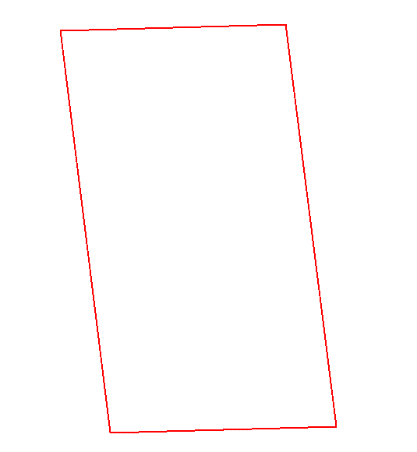 KÖŞE KOORDİNATLARI (UTM 6 Derece – ED50 Datum-33⸰)KÖŞE KOORDİNATLARI (UTM 6 Derece – ED50 Datum-33⸰)İLBATMANİLÇEMERKEZMAHALLEÇİNİRİADA / PARSEL103 / 4 - 105 / 2ALAN299800 m2GENEL GÖRÜNÜM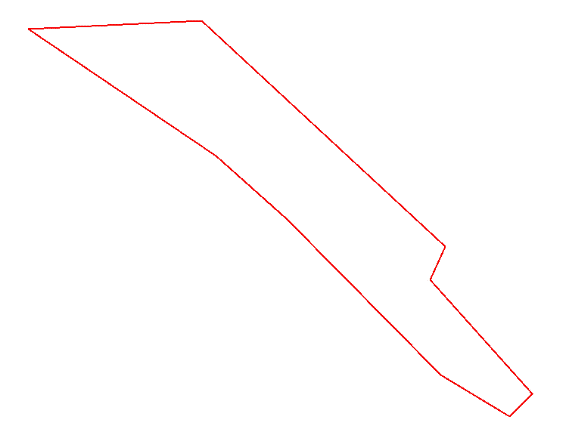 KÖŞE KOORDİNATLARI (UTM 6 Derece – ED50 Datum-39⸰)KÖŞE KOORDİNATLARI (UTM 6 Derece – ED50 Datum-39⸰)